§8869-A.  Prior bureau approval for harvesting trees and authority to issue stop-work ordersThe bureau shall establish a prior approval process for harvesting trees by a person that has committed 2 violations of unlawful cutting of trees pursuant to Title 17, section 2510, subsection 1.  The process must include at a minimum the following:  [PL 2013, c. 405, Pt. A, §23 (REV); PL 2013, c. 412, §1 (NEW).]1.  Written approval.  Requiring written approval from the bureau for the person to harvest trees on any land in the State; and[PL 2013, c. 405, Pt. A, §23 (REV); PL 2013, c. 412, §1 (NEW).]2.  Bonding.  Requiring the person to post a private bond in an amount not less than $500,000 before commencing tree harvesting.[PL 2013, c. 412, §1 (NEW).]The bureau shall issue a stop-work order if the requirements of this section are not met at the time harvesting is occurring.  [PL 2013, c. 405, Pt. A, §23 (REV); PL 2013, c. 412, §1 (NEW).]For the purposes of this section, "person" means an individual, corporation, partnership, association or any other legal entity.  [PL 2013, c. 412, §1 (NEW).]The Commissioner of Agriculture, Conservation and Forestry shall adopt rules to carry out the provisions of this section.  Rules adopted pursuant to this section are major substantive rules as defined in the Maine Revised Statutes, Title 5, chapter 375, subchapter 2‑A.  [PL 2013, c. 412, §1 (NEW).]SECTION HISTORYPL 2013, c. 405, Pt. A, §23 (REV). PL 2013, c. 412, §1 (NEW). The State of Maine claims a copyright in its codified statutes. If you intend to republish this material, we require that you include the following disclaimer in your publication:All copyrights and other rights to statutory text are reserved by the State of Maine. The text included in this publication reflects changes made through the First Regular and First Special Session of the 131st Maine Legislature and is current through November 1, 2023
                    . The text is subject to change without notice. It is a version that has not been officially certified by the Secretary of State. Refer to the Maine Revised Statutes Annotated and supplements for certified text.
                The Office of the Revisor of Statutes also requests that you send us one copy of any statutory publication you may produce. Our goal is not to restrict publishing activity, but to keep track of who is publishing what, to identify any needless duplication and to preserve the State's copyright rights.PLEASE NOTE: The Revisor's Office cannot perform research for or provide legal advice or interpretation of Maine law to the public. If you need legal assistance, please contact a qualified attorney.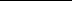 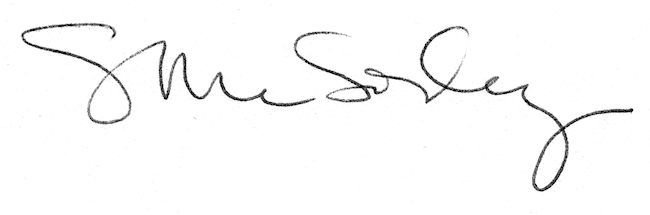 